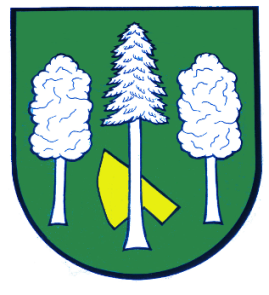 Hlášení ze dne 05. 04. 20221) Obec Daskabát Vás zve na akci Sázíme stromy pro Daskabát, která se koná v sobotu 09. 04. 2022 od 9:00 hodin u Kramlova a od 13:00 hodin u kravína. S sebou si přineste rýče, palice, kladiva, hrábě, lopaty a odhrnovače na sníh.2) Ve středu 06. 04. a ve čtvrtek 07. 04. 2022 nebude přítomna úřednice na obecním úřadě. Nebude tak možné platit poplatky či ověřovat podpisy.